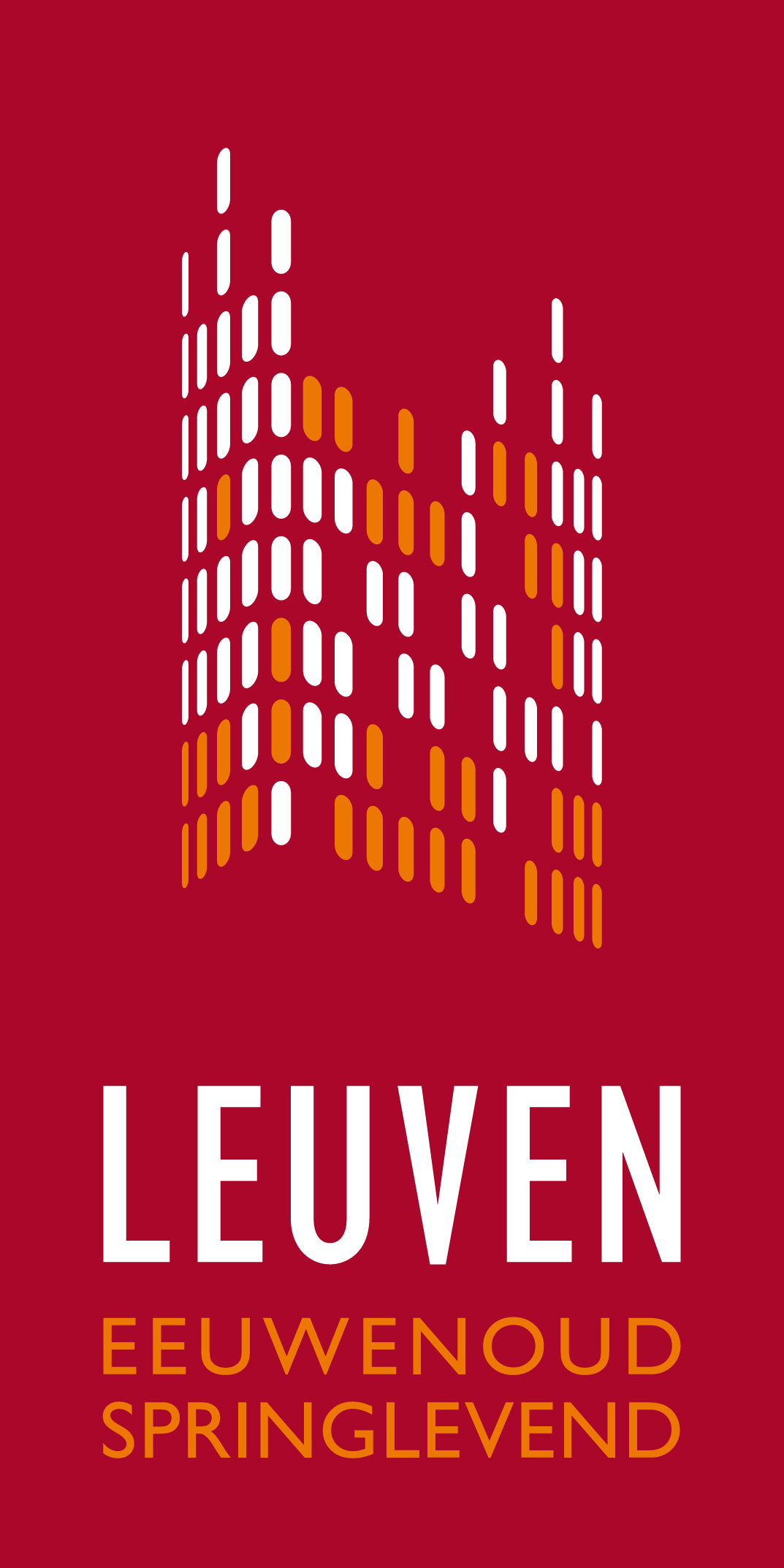 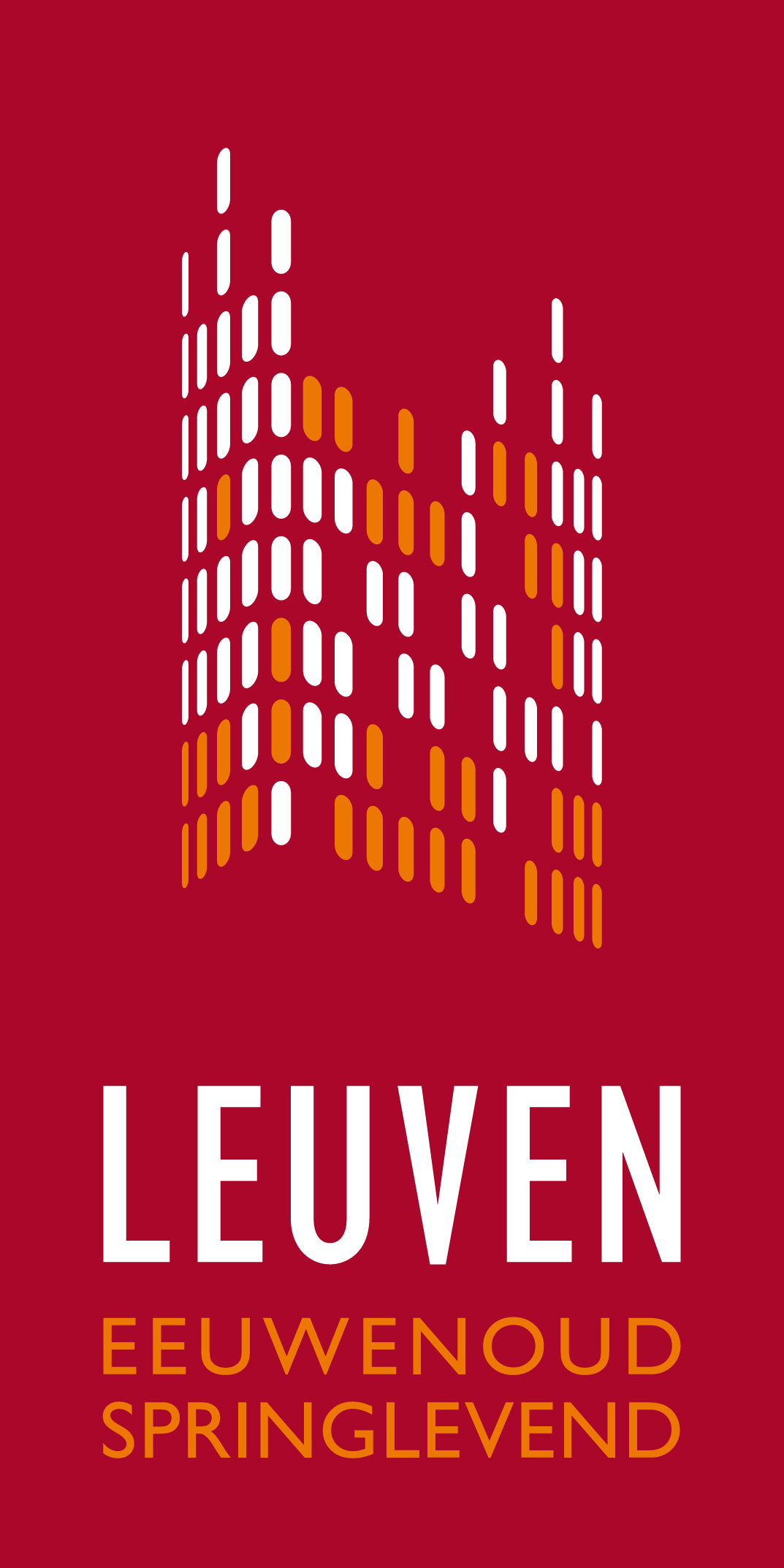 Algemene gegevensNaam van de vereniging: (zoals opgegeven in de Kruispuntbank – indien van toepassing)Juridische vorm van de vereniging: Ondernemingsnummer (indien van toepassing): Adres (secretariaat of maatschappelijke zetel)  van de vereniging: (zoals opgegeven in de Kruispuntbank – indien feitelijke vereniging het adres van de bestuurder die de aanvraag indient)Is de club een erkende Leuvense sportvereniging?    JaEventuele website van de aanvragende organisatie: 


Rekeningnummer van de vereniging waarop de toelage kan worden gestort (voor vzw’s: op naam van de vzw): 

Op welke naam staat de rekening: 
Staat de rekening op de naam van een privépersoon (kan alleen bij feitelijke vereniging)?  Ja  Nee
Indien ja: rijksregisternummer van de rekeninghouder: Gegevens van de contactpersoon van de organisatie:

Naam: Functie: Adres: Mailadres: GSM.-nr: 
Weke soort sportvereniging doet de aanvraag? (bewijs duurzaam G-sportaanbod) Exclusieve G-sportclub of exclusieve G-werking (bewijs: bijlage jaarkalender) Inclusieve sportclub (bewijs: bijlage jaarkalender en bewijs G-sportaanbod)Bewijs G-sportaanbod = belofte dat er op zijn minst 1 persoon met een beperking is/wordt betrokken bij de reguliere sportactiviteiten van de club. De aankoopOmschrijving van het gewenst sportmateriaal en/of hulpmiddel? Voor welke sporttak dient dit materiaal/hulpmiddel?Beschrijf het doel en de meerwaarde van het materiaal voor de G-sporter?Kostenraming: u moet steeds 3 offertes als bijlage toevoegen, indien er minder dan 3 offertes zijn, welke reden? Welke offerte heeft uw voorkeur? Motiveer uw keuze.Naam:							Functie: